    VÝUKA V TÝDNU OD 8. - 12. 3. 2021 (4. ročník)         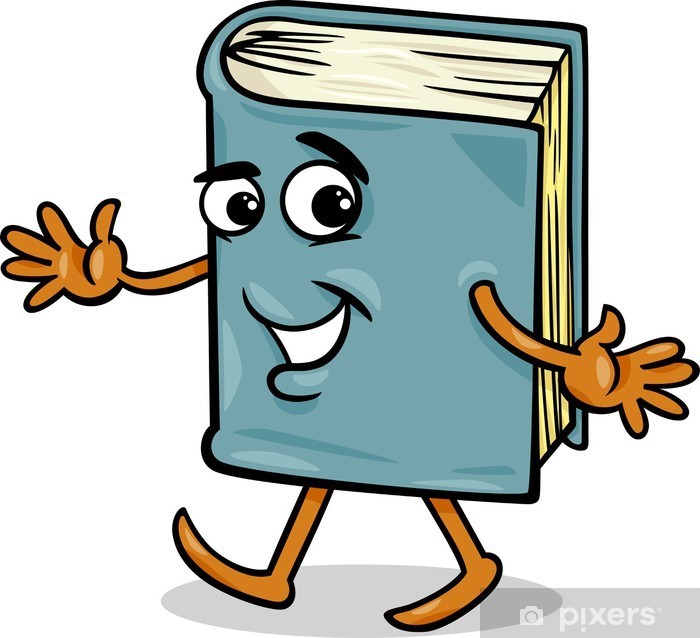 Milí čtvrťáci, vážení rodiče.Týden výuky na dálku je za námi. Myslím, že jsme všichni obstáli a vše zvládli dle svých možností.  Doufám, že jste si zvykli na nový způsob zadávání práce na týden a je Vám i trochu pomocí, jak si práci zorganizovat. V pondělí najdete ve schránce materiály, které budete v tomto i následujícím týdnu potřebovat. Dále bude součástí zásilky prázdný sešit, kdyby vám nějaký došel. A poslední součást zásilky je kniha na čtení na tento měsíc (případně další měsíc, pokud nestihnete přečíst do konce března). Na konci března budete mít za úkol k přečtené knize ze zásilky napsat čtenářský list, který včas pošlu.Dnes nebudete číst žádné “romány”, vyhrneme se hned na konkrétní výuku.ONLINE VÝUKA (SKYPE): Přihlášení přes https://join.skype.com/bEsLdLVT2VAG. Na online hodiny mějte vždy připravené psací potřeby, papíry a pomůcky na daný předmět (učebnice, sešity, pracovní sešity). Pokud budete potřebovat na nějakou online hodinu něco speciálního než výše uvedené pomůcky, včas se o tom dovíte (může být přímo uvedeno v týdenním plánu, domluva den předem při hodině, zasláním zprávy na Skype večer předem, apod.).Stálý online rozvrh (o případných změnách budete informováni v týdenním plánu):AJ + OP – Nikola GoňováČJ + M – Jitka HájkováSAMOSTATNÁ PRÁCE NA DOMA:V následující tabulce je týdenním plán výuky.TÝDENNÍ PLÁNTéma: Březen - za kamna s knihou vlezem Samozřejmě si opět můžete individuálně časově upravit dle potřeb (vyjma online hodin). Informace Svět pohybu. Celé dopoledne u počítače? Úkoly hotové? Sluníčko svítí? Čas vyrazit ven! A kam? Samozřejmě, že na nějaké hezké místo v Lukavici. Posílám vám fotku jednoho z mých oblíbených míst v Lukavici, kam ráda chodím běhat. A na jaké lukavické místo rádi chodíte, běháte, jezdíte na kole vy? Pošlete mi také fotku! 😊 Bonusový úkol: Kdo pozná, kde jsem fotku vyfotila a pošle mi stejnou ze stejného místa, čeká ho speciální odměna!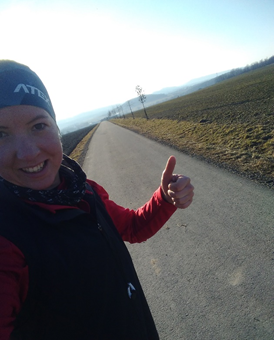 Nikola Goňová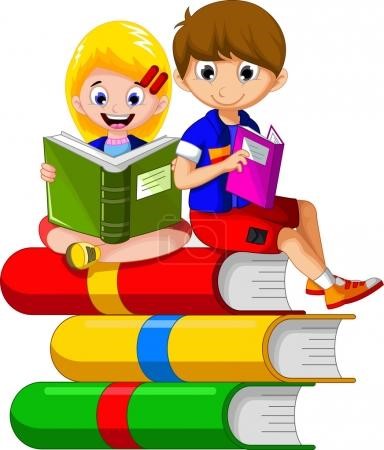 V přílohách této zásilky jsou propozice k soutěžím, kterých bych se s vámi ráda zúčastnila. Můžete si přečíst, ale vysvětlím i na online hodině.Těším se na všechny ...Budu samozřejmě vděčná i za Vaši zpětnou vazbu. Je pro mě při distanční výuce velmi důležitá. Pokud budete cokoli potřebovat, opět platí to, co při minulých výukách na dálku - pište, volejte (jitja@seznam.cz, 603853754).KRÁSNÝ TÝDEN     JITKA HÁJKOVÁ4. ROČNÍK8:00 – 8:459:00-9:4510:00-10:4511:00-11:45PONDĚLÍ ČJMÚTERÝOPMAJSTŘEDAMČJČTVRTEKAJOPPÁTEKČJ8:00 – 8:459:00 – 9:4510:00 – 10:4511:00 – 11:4512:00 – 12:45PONDĚLÍONLINE HODINAČJ Téma: vzory podstatných jmen rodu středníhoDalší pomůcky - kartičky s čísly    1 – 7, 10 prázdných lístečků na slova (stačí velikost asi 5x7cm)ONLINE HODINAMTéma: čísla do milionu   Další pomůcky -  kalkulačkaOBJEVY A POZNÁVÁNÍTéma: Putování po Evropě (podnebí, vodstvo)Pracovní list (pošlu na Skype)-pošlete, prosím, ke kontroleANGLICKÝ JAZYKTéma: Volný čas(+části těla opakování)PS str. 53 cv. 3,4 časopis Play str. 4–5 cv. 3, 4 pošlete, prosím, ke kontroleSVĚT POHYBUViz níže 😊 ÚTERÝČESKÝ JAZYKTéma: vzory podstatných jmen rodu středníhoPS 2. díl - str. 2 - cv. 4., str. 3 cv. 3. a 5.Nastříhej si ze zásilky ve schránce skládačky (puzzle) na pády podstatných jmen a po nastříhání promíchej a zkus složit, součástí je i správné řešení, to ale použij až ke kontrole.ONLINE HODINAOP  Téma: Státy EvropyONLINE HODINAMTéma: čísla do milionu ONLINE HODINAAJ Téma: Volný čas (aktivity, dny v týdnu, televizní pořady)STŘEDAONLINE HODINAM/G Téma: M - čísla do milionu G - poloha dvou přímek, přímek a kružnicDalší pomůcky - rýsovací potřebyONLINE HODINAČJTéma: vzory   podstatných jmen rodu středního - město, mořeDalší pomůcky - ze zásilky si připravte papír, na kterém je napsáno -  Vzory podstatných jmen (vypadá jako rozložená kniha, budeme skládat a doplňovat společně při online hodině), nůžkyČESKÝ JAZYK – SLOHTéma: DopisNapište dopis členovi své rodiny o svých zkušenostechs pandemií COVID-19. - (více v příloze tohoto dokumentu) -  pošlete, prosím,  pošleme do soutěže(upřesním na online hodině předem)SVĚT HUDBYTéma: brouciProtože se v pátek ocitnete na chvíli ve světě brouků, poslechněte si  písničku už dnes od známé skupiny, která se tak jmenuje, ale najdete v ní nějakého konkrétního brouka?Mandrage - Brouci - YouTubeBrouci je překlad anglického slova Beatles. Existuje časká skupina Brouci Band, která, která právě písně Beatles zpívá. Zde jsou dvě ukázky, tak nohy nahoru a … Let It Be - Brouci Band - The Beatles Revival - YouTubeHelp! - Brouci Band - The Beatles Revival - YouTubePRACOVNÍ ČINNOSTITéma: skládání vlastních malých knihPodle toho, jak jsme vyráběli knihu na vzory rodu středního při online hodině, si připravte knihy na vzory rodu ženského a mužského, jen poskládejte  (můžete si vybarvit obrázky), zatím nic nepiště. Vyrobit si i nějakou prázdnou a napište ji například jako “Deník týhle doby “(více v příloze tohoto dokumentu) - pošlete, prosím, pošleme do soutěže(upřesním na online hodině předem) ČTVRTEKČESKÝ JAZYKTéma: Vzory podstatných jmen rodu středníhoPS 2. díl - str. 4 cv. 2. a 3., str. 5 cv. 1. a 2.UČ - str. 58 cv. 3 - do sešitu (v jednotném i množném čísle) -  pošlete, prosím, ke kontroleONLINE HODINAAJTéma: Volný čas (aktivity, televizní pořady)MATEMATIKA/ GEOMETRIETéma: M - čísla do milionuPS 2. díl -  str. 2 cv. 1, 2 UČ - str. 6 cv. 18 –  do sešitu G - poloha dvou přímek, přímek a kružnicPS– Geometrie – str. 8 cv. 1, 2, Uć - str. 15 cv. 5 – do sešitu - pošlete, prosím, ke kontroleONLINE HODINAOP  Téma: Státy EvropyPÁTEKONLINE HODINAČJ Téma: vzory podstatných jmen rodu středního - kuře, stavení Další pomůcky - “knihu” na vzory podstatných jmen rodu středníhoMATEMATIKATéma: čísla do milionuPS – str.  3 cv. 1, 3, 4, str. 5 cv. 3,4UČ -  str. 8 cv. 3 – do sešitu, - kontrolu si proveďte na kalkulačce a zkuste se oznámkovat.Nastříhejte hru na matematiku, která byla součástí pondělní zásilky a zahrajte si ji třeba s někým z rodičů, ale i samostatně. Řešení je součástí, ale použijte až ke kontrole.ČTENÍČítanka - str. 111 - přečtěte si o střevlíkovi - prózu i poezii a na konci si přečtěte o panu Josefu Ladovi - napište si o něm krátký zápis  do sešitu na čtení - neopisujte celé, vyberte jen to podstatné. Na pondělní online hodinu zkuste ve vaší knihovničce najít nějaké knihy Josefa Lady - spisovatel, ilustrátor, pokud doma máte. TVOŘIVÉ ČINNOSTITéma: brouci na kameniNasbírejte si během procházky kameny a na ně namalujte různé druhy brouků, když nezapomenete na střevlíka, budete jedničky...Inspirace: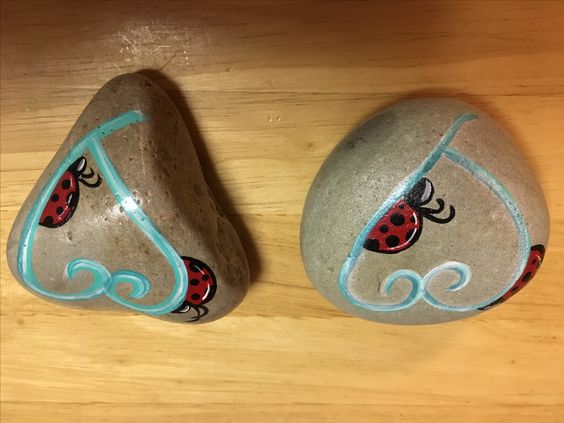 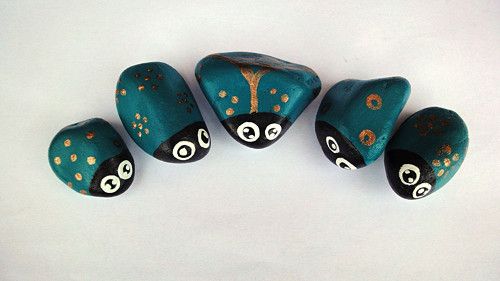 